Society Activity HazardsAny hazards that apply specifically to your club or society. E.g. sports, performances, cooking, animal care, staying away, etc.Socials, Meetings and Transport Hazards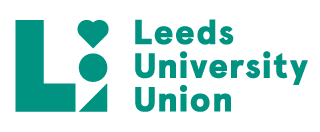 Annual Risk Assessment FormTo calculate Risk Rating (R): assess the Likelihood (L) of an accident occurring against the most likely Severity (S) the accident might have, taking into account the control measures already in place. L x S = RTo calculate Risk Rating (R): assess the Likelihood (L) of an accident occurring against the most likely Severity (S) the accident might have, taking into account the control measures already in place. L x S = RTo calculate Risk Rating (R): assess the Likelihood (L) of an accident occurring against the most likely Severity (S) the accident might have, taking into account the control measures already in place. L x S = RClub & Society Name:Darts SocietyDarts Society          Likelihood (L)                     X                     Severity (S)           Likelihood (L)                     X                     Severity (S)           Likelihood (L)                     X                     Severity (S) Category:SportsSports          Likelihood (L)                     X                     Severity (S)           Likelihood (L)                     X                     Severity (S)           Likelihood (L)                     X                     Severity (S) Category:SportsSportsUnlikely1Minor harm causedGroup Description:All abilities welcome – from experienced players to those who have never picked up a dart, LUU Darts offers something for everyone. Whether you want to get involved in our weekly tournaments and competitions against other universities, or just come down to throw some darts and have a pint, join us at our weekly social events every Monday at the New Moorside Club, LS6 2PD, close to campus. Our weekly Monday socials regularly attract over 40 people and involve tournaments, games and pizza.We have two teams in the UDUK Northern Universities Darts League with fixtures played throughout the year. We also enter two weekend darts events run by the UDUK – definite highlights of the darting calendar. Membership is only £4 for the entire year and includes access to all Monday night socials and some subsidy for match travel.All abilities welcome – from experienced players to those who have never picked up a dart, LUU Darts offers something for everyone. Whether you want to get involved in our weekly tournaments and competitions against other universities, or just come down to throw some darts and have a pint, join us at our weekly social events every Monday at the New Moorside Club, LS6 2PD, close to campus. Our weekly Monday socials regularly attract over 40 people and involve tournaments, games and pizza.We have two teams in the UDUK Northern Universities Darts League with fixtures played throughout the year. We also enter two weekend darts events run by the UDUK – definite highlights of the darting calendar. Membership is only £4 for the entire year and includes access to all Monday night socials and some subsidy for match travel.Possible2Moderate harm causedDate of AssessmentAll abilities welcome – from experienced players to those who have never picked up a dart, LUU Darts offers something for everyone. Whether you want to get involved in our weekly tournaments and competitions against other universities, or just come down to throw some darts and have a pint, join us at our weekly social events every Monday at the New Moorside Club, LS6 2PD, close to campus. Our weekly Monday socials regularly attract over 40 people and involve tournaments, games and pizza.We have two teams in the UDUK Northern Universities Darts League with fixtures played throughout the year. We also enter two weekend darts events run by the UDUK – definite highlights of the darting calendar. Membership is only £4 for the entire year and includes access to all Monday night socials and some subsidy for match travel.All abilities welcome – from experienced players to those who have never picked up a dart, LUU Darts offers something for everyone. Whether you want to get involved in our weekly tournaments and competitions against other universities, or just come down to throw some darts and have a pint, join us at our weekly social events every Monday at the New Moorside Club, LS6 2PD, close to campus. Our weekly Monday socials regularly attract over 40 people and involve tournaments, games and pizza.We have two teams in the UDUK Northern Universities Darts League with fixtures played throughout the year. We also enter two weekend darts events run by the UDUK – definite highlights of the darting calendar. Membership is only £4 for the entire year and includes access to all Monday night socials and some subsidy for match travel.Certain3Major harm causedCompleted by (name and committee position):Bethany Madden - PresidentBethany Madden - PresidentClub & Society Signature: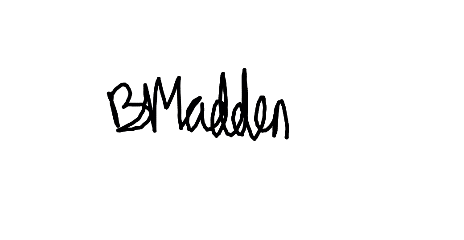 (Staff Only) Checked by:What are the significant, foreseeable, hazards?(the dangers that can cause harm)Who is at risk and how?Control measures(Already in place)Risk RatingRisk RatingRisk RatingAdditional control measures needed(Staff ONLY)What are the significant, foreseeable, hazards?(the dangers that can cause harm)Who is at risk and how?Control measures(Already in place)Additional control measures needed(Staff ONLY)Lack of communication of risk assessment to all members Leads to injury where the member doesn’t know the correct procedure for the day to day runnings of the club and activitiesOur risk assessment will be available on our LUU Engage page, which all members and non-members have access to. All members will be encouraged to read the risk assessment and will be informed of the alternative options available (translated copies, paper version) upon request.224Lack of communication of emergency procedure to all members (fire evacuation, point of contact)Leads to injury in an emergency situation where the member doesn’t know the correct procedure e.g. where the nearest fire escape is.Our emergency procedure will be communicated verbally to members at our weekly events. The venue emergency procedure shall be made clear at our events.133Lack of safety and awareness of disabled membersLeading to member being injured due to lack of access or where the activity is unsuitableAll cases of disability will be dealt with on an individual basis when appropriate. Our venues are all accessible and the activities involved are open to all members with disability. Transport to fixtures and events will typically be via train, which caters for those with disabilities.133Lack of awareness of overall health and wellbeing (illnesses, medical conditions, pre-existing injuries, contagious conditions)Leading to participant injury, spread of an illness, an allergic reaction, exacerbating an existing condition or pre- existing injury. The president will be responsible for logging and responding to any medical conditions/ allergies/ injuries as seen appropriate.Check in with members prior to activities/ training/ events to ensure everyone is in a fit state to participate, mentally and physically.Modify activities, altering access arrangements where necessary.Individuals should make committee member aware of any medical conditions, allergies or pre-existing injuries. Individuals are responsible for bringing any medicine or specific equipment they require to sessions e.g. inhaler, epipen, ankle support.236Lack of safety and awareness procedures in place to protect members of the publicMembers of the public could be injured from physical contact with members or equipment. The public are not involved or present at our events.Keeping spectators a certain distance away from an activity to avoid equipment impacts/bodily collisions.122Lack of appropriate first aid on or off campusMember harmed when prompt first aid is not given when ill or injured. The venues at which we hold our weekly events and away fixtures are all equipped with first aid equipment. Key committee members will be made aware of first aid equipment locations. The President is first aid trained.Knowing when to report to emergency services- immediately contact 999 if any major accidents or injuries occur.Reporting incidents to LUU as required.133Unsafe behaviour or attitude of any person(s)e.g. member starts a fight, member not performing activity correctly, etcResulting in injury where behaviour/attitude gets out of hand. The President will give the ultimate judgement on whether an individual's behaviour is unsafe or unacceptable and will take action appropriately - asking venue managers to remove the individual or intervening in the situation when appropriate.133Differing skill levels not accounted for within groupe.g. being paired with someone on a different skills levelInjury/over-exertion resulting from playing at the wrong levelAll of our activities are open events and are accessible for all abilities. No ranking or seeding is used, so all players are on a level playing field.122Overcrowding or lack of crowd managementSpace not being big enough to allow space for amount of people in the meeting/activityLeading to too many people in one space causing crowding, collisions, lack of personal space, issues when it comes to an emergency and potentially unsociable behaviour.Harm resulting from collisions (equipment or member) in a room too small for the number of membersOur weekly venue has a capacity of 200 people, while our socials are attended by an average of 40-50, so overcrowding is unlikely. Capacity is monitored by senior committee members and venue owner. Report any issues with the room to duty management or staff at the venues e.g. spillages or faulty/damaged equipment.122Placement of equipment and untidinessHarm resulting from trip/collision hazardsDartboards are fixed with appropriate distance between each one.Keep the space tidy - bags and personal belongings to the side of the room.224Uncomfortable room where the activity or event is held Harm caused frominappropriate lighting, temperature, inadequate ventilation and inhalation of dust, etc.The president will monitor this and communicate any necessary changes to the venue holder.122Slips, trips, falls due to objects in the way, slippy ground, etcResulting in physical harm to a member e.g Minor sprains, broken ball, back injury, bruises, abrasions. Committee members will check playing surfaces and alert the venue holder to any hazard.122Impact from equipmentEquipment hitting member e.g a dart could hit and injure a member Puncture wounds, cuts abrasions etc. Players are not allowed in front of the oche whilst another player is throwing. This is monitored by committee members in attendance.Spectators and other members sit at a suitable and safe distance. Any member using equipment inappropriately will be asked to stop playing.224Collisions with people/objectsCollision with another member or object resulting in injuryContact Injuries, minor concussion, abrasions, bruises, sprains, strains, fractures etc.Players are not allowed in front of the oche whilst another player is throwing. This is monitored by committee members in attendance.Spectators and other members sit at a suitable and safe distance. Any member using equipment inappropriately will be asked to stop playing.224Over-exertion, tiredness, cramp when participating in activitiesHarm caused when persevering through these issues e.g. fainting, tripping, dehydration, etcMembers will have constant access to water.Members will be given regular breaks between games.111Coach unavailable / unsupervised trainingUnsupervised training leading to an accident/injuryA coach is not present at darts training sessions but committee members will advise attendees how to throw darts appropriately.122Inappropriate space for trainingLack of space resulting in more collisions with objects/other membersDartboards are in fixed positions appropriately spaced out.122Lack of away fixture safety and emergency procedureLeads to injury where the member doesn’t know the correct procedure for the club and activitiesLack of safety provision leads to injuryThe President and team captains are responsible for away fixtures and will communicate with other universities and venues about emergency procedures.133Failure to report an accidentReputational damage for club and university. Lack of support from LUU staff as they are unaware of incident The president will maintain a list of any accidents and will escalate these to LUU if necessary.Knowing when to report to emergency services - immediately contact 999 if any major accidents or injuries occur.224Equipment unsafely set up/ packed away/transportedUnsafe set up leading to an injury whilst in useUnsafely packed away means equipment could fall on someone or be collided with or tripped overUnsafely transported leading to equipment injuring someone or damaging equipment then leading to injury when used.Equipment transported in suitable containers e.g. personal darts.All equipment setup should be checked by committee members prior to use.224Unsuitable equipment, kit or attire for the activityInjury caused by ill-fitting kit getting caught on something/ someone, injuring self with ill-fitting shoes, equipment not supporting the activity and breaking, etc.Any attire can be worn to play darts and equipment will be standard issue. 111Damaged equipmentLeading to equipment failure and injury as a result.Report fault or damage of any borrowed equipment to venue staffRemove faulty equipment and replace immediately.Where possible, have extras present at matches/training.224Handling heavy equipment/equipment with moving partsManual handling injuries Injury sustained when no procedures/training on this has been given and the equipment is dropped on self/others or moving part hits self/other. No one to move heavy equipment if they have not done manual handling training.133Poor storage of equipment Leading to injury from Items falling on members or causes slips/trips/falls. Equipment becomes damaged and no longer safe for use. Ensure equipment is stored in the correct manner to reduce a trip/collision hazard.224What are the significant,foreseeable, hazards?(the dangers that can cause harm)Who is at risk and how?Control measures(Already in place)Risk RatingRisk RatingRisk RatingAdditional control measures needed (Staff ONLY)What are the significant,foreseeable, hazards?(the dangers that can cause harm)Who is at risk and how?Control measures(Already in place)LSRAdditional control measures needed (Staff ONLY)Blocked exitsAttendees are impeded or prevented exiting, resulting in injury in the event of an emergency Committee members will be briefed at the start of the year on the required playing conditions for our venues and will be advised to seek and act upon any blockages of exits.No crowds or belongings in front of exits.Ensure spaces are kept tidy.133Theft/loss of society money/equipment Financially hurts the societyOur treasurer and president will be responsible for all handling of cash and will keep all cash in a locked box until deposited at the union.Transactions will be completed online in almost all situations to avoid cash being handled physically.122Theft/loss of personal itemsMembers lose their belongingsCreates mis-trust between membersOur venues are equipped with CCTV and our members are advised not to bring valuable items to events. The venues will provide a safe-keeping location for any valuables.122Separation from groupSomeone gets lost and comes to harm/misses eventThe President is responsible for keeping the group together at weekly training sessions and on match days. Emergency contact details will be posted on the facebook group and given to all members in attendance at fixtures.133Travelling to and from evening training sessionsHarm resulting from interactions with members of the public outside of the event.Members will be encouraged to travel in groups to and from events or get taxis, especially when it is dark.Vulnerable members (e.g. women) could be given funds towards the cost of taxis for attending events.224Unsuitable room for activities planned or a large number of people.Uneven, raised and unsecure surfacesInsufficient or unsuitable space (proximity of walls and ceilings, confined spaces)Lack of fire exitsHarm resulting from collisions (equipment or member) in a room too small for the number of membersUnsuitable flooring leading to slips/tripsLack of fire exits resulting in harm where there is an emergencyOur weekly events are in a well-lit venue where the condition is checked by the venue holder and then by the first committee member to arrive. Any hazards will be dealt with before the event begins.Report any issues with the room to duty management or staff at the venues e.g. spillages or faulty/damaged equipment. Ensure surfaces are even and secure before participants throw darts. Ensure space is suitable for the amount of people- do not exceed advised room capacity.224Placement of equipment and untidinessHarm resulting from trip/collision hazardsn/a equipment is fixed in place.Keep the space tidy - bags and personal belongings to the side of the room.224Uncomfortable room where the activity or event is held Harm caused from inappropriate lighting, temperature, inadequate ventilation and inhalation of dust, etc.The president will monitor this and communicate any necessary changes to the venue holder.122Slip / trip / fall hazardse.g. wet floor, objects in the wayLeads to injury (bruises, cuts, sprains, abrasions, broken bones)- Someone could trip over something or slip on a wet floorBefore events take place, senior committee members will assess the venue to ensure safety. Thereafter, the venue holders will be responsible for ensuring that the condition of the venues are upheld during any events.Remove all obstacles which could be a trip hazard.Notify venue staff of any spillages/other hazards236Influence of alcoholAlcohol affecting/impeding judgement leading to physical injury or abusive behaviour to self or others. Emergency contact details will be posted on our Facebook group before any social events. Committee members in attendance are encouraged to drink responsibly and be on hand in the event of an emergency.Knowing when to report to emergency services- immediately contact 999 if any major accidents or injuries occur.236Excessive alcohol consumption, alcohol poisoning and associated illnesses Member suffering from alcohol poisoning and other associated illnessesThe President and committee members will observe members and try to intervene if somebody is drinking excessively.236Drink spikingLeading to unusual behaviour/loss of consciousness and other serious health issuesMembers are encouraged to remain vigilant and report any incidences to the most senior committee member in attendance.133Abuse/violence (verbal, physical, sexual)A member is harmed when verbally/physically/sexually assaultedCommittee members are briefed on appropriate conduct and are responsible for monitoring and reporting any abuse/violence to the president. Any incidences will be logged and escalated to the union if necessary.Ensure members are aware of code of conduct and potential consequences if they do not adhere to them.133Lack of safety measures in place for vulnerable groups (disabilities/medical conditions) Someone who is disabled or has medical conditions is harmed due to lack of provisions made for themSocial secs for the events are responsible for ensuring that any vulnerable member is catered for on social events.Talk to the member in question about their specific needs before every activity/event.Ensure all venues and transportation that we visit/ use have appropriate wheelchair/ disabled access, as well as appropriate toilet facilities.133Excessive noise/loud music at socialsMember suffering damage to hearing All members are invited to contribute to social planning and their comments on noise/atmosphere will be accounted for.Ensure music is kept to a reasonable volume.224Inappropriate behaviour/offence caused to othersCould result in a physical fight, causing someone to be affected physically/mentallyAny incidences will be dealt with by the most senior committee member on the social. This committee member will be briefed before the event and will be encouraged to monitor behaviour, talk with disruptive individuals on 1-to-1 basis to de-escalate the situation. If necessary, venue holders will be requested to remove an individual.Ensure members are aware of code of conduct and potential consequences if they do not adhere to them.Report any incidents to LUU.224Transport cancelled or breaks down to or from social eventMember could get lost in an unknown place and come to harmResulting in issues getting to event/being stuck in an unknown placeTransport will be decided and arranged by the President or Secretary and members will be advised on how/where to purchase their ticket for transport.Ensure transportation is booked well in advance and that good relationships are maintained with the external companies used.Make sure all members are able to be contacted and have relevant member contact details.Ensure any accessibility requirements are met.224Night time navigationMember could get lost in the dark or slips/trips/falls causing injury from an unseen hazardAny travel to/from our social events will be in groups and all members will be advised of time/locations. The President will be responsible for ensuring all members have a safe way to travel home.Members will be encouraged to travel in pairs/groups with adequate street lighting.224Unsuitable transport to and from activityMember could get lost in an unknown place and come to harmResulting in issues getting to event/being stuck in an unknown placeTransport breaks downGroup travel is always used and committee members are responsible for ensuring that all members are in attendance before travel begins. The route/timing is decided by committee members and communicated to members via our facebook page.122Separation from group/losing contact Someone gets lost and comes to harm/misses eventAll of our event timings and location are provided with emergency contact detials on our facebook page.236Unsustainable travelCauses a lot of pollution and is expensive to runTrain will be our most common transport, unless it is too expensive when hiring a coach will be most efficient.Members are encouraged to walk or cycle to training venue if it is safe to do so.122Rubbish, waste and litterDamages the environment, trip hazard, negative impact on the club and university’s reputation.The venue is responsible for disposing of waste.224Lack of emergency procedure for staying awayEmergency procedure not communicated properlyLeads to injury in an emergency or getting hurt when trying to exit the building or sports pitch.A meeting or announcement will be made before the trip to make sure everyone understands the procedures.Reporting incidents to LUU as required.Members to be made aware of emergency contact details of committee members.Knowing when to report to emergency services.224Illicit substance use Health risk for substance user.Negative impact on the club and university’s reputation.Criminal charges for members using or possessing illicit substances Ensure that a clear code of conduct is given to our members before the stay away.If needed members breaking the rules will be sent home or if not possible another punishment will be given, such as a suspension or dismissal from the society.Knowing when to report to emergency services- immediately contact 999 if any major accidents or injuries occur.Reporting incidents to LUU as required.236